Barningham CEVC Primary School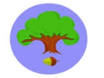 Pupil Premium Funding: Planned Spending September 2018 – August 2019ProvisionPlanned CostProvisionPerceived ImpactActual Cost and ImpactSpecialist TAs £15120= £5238 + £7769 + £2113To support key pupils in class, providing a creative and personalised curriculum in KS1 and KS2, by using the Learning Plans and advice from outside agencies to focus on their personalised targets.To work with parents, carers, outside agencies and the class teacher to meet their social, emotional, physical and learning needs.To ensure that children are making at least expected progress in all areas, are independent in their learning behaviours and have a positive attitude towards their future.All pupils feel positive and are supported by skilled TAs and make at least expected progress.EYFS 1:1 TA£4636To support a child in the mornings, as identified by pre-admission observations and feedback from pre-schools.The school recognises that this period can be a time of challenge and are aware of the need to be vigilant in our duty of care and for successful safe-guarding, especially for vulnerable children.The pupil feels safe and secure in school.ELSA TA£1700To facilitate communication between home and school by offering a more personalised, confidential and pro-active approach.To create bespoke support for all parents and carers by offering 1:1 meetings before and after school to discuss general issues or general worries at source.Teachers to meet with ELSA TA to ask her to share good behaviour, conduct or attitude with parents as well as signposting in a supportive manner to parents and carers if there are possible issues. Working with target children by providing nurture and social skills activities, such as gardening or circle time, to raise self-esteem, listening and team-building.TA is Emotional Literacy, Social Awareness (ELSA) trained.Parents and carers are talking to the ELSA TA and sharing early concerns and issues (such as diet or sleeping) which can be helpful within school to tailor to individual children’s needs.Early identification by school and home to meet the child’s needs.Teachers and TAs report that children are looking happier, improved attendance and greater participation in class.Daily Milk£300 Milk provided to all Pupil Premium pupils.Children are provided with a healthy and balanced diet through daily fresh milk.Contribution to educational visits£400 Enriched curriculum opportunities and fostering an appreciation of the wider world (British values, curriculum including RE).Children are experiencing visits, such as Colchester Castle, that develop their understanding of their culture and world.Increased mental health through positive opportunities to try new activities or places.School Uniform£400 Purchase of school uniformChildren feel equal to peers and proud of their school.Breakfast Club and After School Club£300 Provision of free places, with healthy breakfast or snack included, for Pupil Premium children.Children enjoyed healthy start or end to the day, with their peers.Children having a positive start or conclusion and parents or carers comfortable in the knowledge that their children are safe and secure in school.DT Cooking contribution£500 Purchase of resources and employment of a cook to lead Cooking for all pupils across the school.Children receiving enriched curriculum and engaged in full activities.Children learning cookery skills (safe-handling of knives, saucepans) and how to prepare a healthy, balanced meal.Kingswood Residential Trip contribution £300 Support to parents to meet the costs of the residential trip in UKS2 to ensure equal opportunity for all pupils.Children attending the residential trip with their peers – developing team-building, independence and leadership skills.Children exploring and experiencing new activities, such as abseiling or caving. .Reward stickers & rewards£150Achievement awards for attendance, behaviour, attitude to learning and progress in classAll pupils feel valued and rewarded.Total Budget: £23780 (£26 remaining for future planning)Total Budget: £23780 (£26 remaining for future planning)Total Budget: £23780 (£26 remaining for future planning)